ПРОТОКОЛ № 218заседания президиума Саморегулируемой организации Союз проектных организаций «ПроЭк»09 июня 2016 г.Время проведения заседания: 10:30-10:50Место проведения заседания: 111033, г. Москва, ул. Волочаевская, д. 17А, пом.IПрисутствовали: члены президиума Саморегулируемой организации Союз проектных организаций «ПроЭк» (состав президиума Союза утвержден решением очередного общего собрания членов, протокол № 01/2016 от 09.03.2016 г.):Ахметов Якуб ИскандяровичЧапаев Никита НиколаевичПавлов Борис ГеннадьевичПОВЕСТКА ДНЯ:О председателе зар.едания президиума и об избрании секретаря заседания президиума СоюзаО прекращении действия свидетельства о допуске ИП Герасименко Н.Н. к работам, которые оказывают влияние на безопасность объектов капитального строительстваО приостановлении действия свидетельств о допуске к работам, которые оказывают влияние на безопасность объектов капитального строительстваПО ПЕРВОМУ ВОПРОСУ повестки дня:В соответствии с п. 4.2.4 Положения о президиуме Союза (утв. ООСЧ Союз «ПроЭк», протокол № 02/2016 от 09.03.2016 г.) на заседаниях президиума председательствует президент Союза. Президентом Союза избран Ахметов Я.И. решением ООСЧ СРО Союз«ПроЭк» от 09.03.2016 г., протокол № 01/2016.Член президиума Чапаев Н.Н. предложил избрать секретарем заседания президиума Павлова Б.Г.Предложение вынесено на голосование.Голосовали: «ЗА» - 3, «ПРОТИВ» - О, «ВОЗДЕРЖАЛСЯ» - О.РЕШИЛИ: Избрать секретарем заседания президиума Павлова Б.Г.ПО ВТОРОМУ ВОПРОСУ повестки дня:Председатель заседания президиума Ахметов Я.И. доложил о поступившей в президиум рекомендации дисциплинарной комиссии Союза, выработанной ею по результатам рассмотрении дела о дисциплинарной ответственности члена СРО Союз«ПроЭк» ИП Герасименко Н.Н. (протокол № 10/2016 заседания Дисциплинарной комиссии от 08.06.2016 г.), и согласиться с решением Дисциплинарной комиссии о применении к ИП Герасименко Н.Н. (ОГРНИП 314231225900064, адрес места регистрации: 350040, Краснодарский край, г. Краснодар, ул. Соборная, д.14) меры дисциплинарного воздействия в виде прекращения действия свидетельства о допуске к работам, которые оказывают влияние на безопасность объектов капитального строительства.Предложение вынесено на голосование.Голосовали: «ЗА» - 3, «ПРОТИВ» - О, «ВОЗДЕРЖАЛСЯ» - О.РЕШИЛИ: прекратить действие свидетельства о допуске к работам, которые оказывают влияние на безопасность объектов капитального строительства, выданного СРО Союз«ПроЭк» Индивидуальному предпринимателю Герасименко  Николаю  Николаевичу(ОГРНИП 314231225900064, адрес места регистрации: 350040, Краснодарский край, г. Краснодар, ул. Соборная, д.14).ПО ТРЕТЬЕМУ ВОПРОСУ повестки дня:Председатель заседания президиума Ахметов Я.И. доложил о поступивших в президиум Союза рекомендациях дисциплинарной комиссией Союза, выработанных ею по результатам рассмотрении дел о дисциплинарной ответственности членов СРО Союз«ПроЭк» (протоколы № 11/2016 и № 12/2016 заседания Дисциплинарной комиссии от 08.06.2016 г.), и согласиться с решениями Дисциплинарной комиссии о применении меры дисциплинарного воздействия в виде приостановления действия свидетельства о допуске к работам, которые оказывают влияние на безопасность объектов капитального строительства, на 60 дней к следующим организациям:Общество с ограниченной ответственностью «ЯкутИндустрия» (ОГРН 1141447010198, адрес местонахождения: 677000, Республика Саха (Якутия), г. Якутск, Микрорайон 202-й, корпус 11, кв. 61)Муниципальное унитарное предприятие «Строительное управление» Администрации МР «Хангаласский улус» Республики Саха (Якутия) (ОГРН 1071431000410, адрес местонахождения: 678900, Республика Саха (Якутия), Хангаласский улус, г. Покровск, ул. Орджоникидзе, д. 26)Предложение вынесено на голосование.Голосовали: «ЗА» - 3, «ПРОТИВ» - О, «ВОЗДЕРЖАЛСЯ» - О.РЕШИЛИ: приостановить на 60 дней действие свидетельств о допуске к работам, которые оказывают влияние на безопасность объектов капитального строительства, выданных СРО Союз «ПроЭк» вышеуказанным организациям.Секретарь заседания Президиума подвел итоги голосования.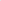 Председатель заседания Президиума объявил заседание закрытым.Председатель заседания          ____________           Ахметов Я.И.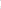 Секретарь заседания               ____________             Павлов Б.Г.